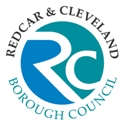 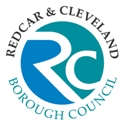 Reporting line:Job Purpose:	Under the guidance of the Library and Customer Service Team Leader; provide an excellent front-line library and enquiry handling service on behalf of the Council through various contact channels including face to face, telephone, post and e-mail. To take ownership of enquiries and service requests and work to resolve all enquiries (where possible) at the first point of contact, meeting agreed performance standards for the delivery of Service.Relationships:Accountable to:	Library and Customer Service Team LeaderAccountable for: 	N/AGeneral Contacts:	Colleagues within Libraries and Customer Services, other Council Departments, other agencies and members of the publicKey duties and responsibilities:Provide a high quality Library and Customer Service to the citizens of the Borough, elected Members, partners and other stakeholders. Respond accurately and competently to all enquiries, and, where necessary, pass service requests to the appropriate back office recipient.  To be responsible as a deputy key holder and building supervisor for customer access points and Library buildings as required during service periods when the Library and Customer Services Team Leader is not available.To take payments for service requests and to be responsible for the accuracy of all such transactions handledTo undertake a range of administrative duties in delivery of the service. Meet defined and agreed performance standards for all aspects of the roleMaintain accurate records on the appropriate ICT systemsMaintain complete confidentiality in respect of enquiries handled, and to report suspected wrong-doing and fraud as appropriate.To demonstrate competency in handling of all aspects of service enquires including, but not limited to:Library service enquiries Council Tax liability and NNDRHousing Benefit and Council Tax SupportDiscretionary payments such as social fund and housing paymentsDiscounts, such as the single person and empty property discountsAdvising on payment optionsRecovery action, including overpayment, non-payment, bailiff actionTo communicate with customers across a range methods. Including, but not limited to: TelephoneFace to face Webchat Email    To take general and switchboard enquiries as requiredTo support the development of the service through attendance at workshops and involvement with other working forums as necessaryTo draw attention to any defects in the service and to look for improvements and innovations.General/Corporate Responsibilities:To undertake such duties as may be commensurate with the seniority of the postTo ensure that the Council’s corporate Health & Safety policy is followed and training is undertaken in all pertinent health and safety proceduresTo partake in the Council’s and Directorate’s staff training and development policies as well as the Council’s system of performance appraisalTo treat all information gathered for the Council and Directorate, either electronically or manually, in a confidential mannerAll employees are required to demonstrate a commitment when carrying out their duties which promotes and values diversity and the equality of opportunity in relation to employees and service users which is in line with the Council’s Equality & Diversity Policy.To be responsible for identifying and managing all risks associated with the job role through effective application of internal controls and risk assessments to support the achievement of Corporate and Service objectivesTo ensure the highest standards of customer care are met at all timesTo ensure the principles of Value for Money in service delivery is fundamental in all aspects of involvement with internal and external customersTo ensure that the highest standards of data quality are achieved and maintained for the collection, management and use of data.To positively promote the welfare of children, young people, and vulnerable adults and ensure that it is recognised that Safeguarding is everyone's responsibility; and to engage in appropriate training and development opportunities which enhance an individual’s knowledge and skill in responding to children, young people and vulnerable adults who may be in need of safeguarding.Last Updated:  April 2019							Author: Chris Di-NiroMETHOD OF ASSESSMENT: (*M.O.A.)A = APPLICATION FORM   C = CERTIFICATE   E = EXERCISE   I = INTERVIEW   P = PRESENTATION   T = TEST   AC = ASSESSMENT CENTRER = REFERENCEPost TitleLibrary and Customer Service Representative Library and Customer Service Representative Library and Customer Service Representative Library and Customer Service Representative Library and Customer Service Representative JE Reference W701Grade C+SCP Range6 - 7POST TITLEGRADELibrary and Customer Service RepresentativeC+NOTE TO APPLICANTSWhilst all points on the specification are important, those listed in the essential column are the key requirements.  You should pay particular attention to those points and provide evidence of meeting them. Failure to do so may mean that you will not be invited for interview.CRITERIANECESSARY REQUIREMENTSNECESSARY REQUIREMENTS* M.O.A.EssentialDesirableEXPERIENCEExperience of working in a Library and or customer service environment. Experience of working with the public by telephone or face to faceExperience of dealing with public sector service enquiries including cash handlingExperience of statistical record keepingExperience of using ICT systemsExperience of working within legislation and professional guidelines and providing customer advice within these.Housing and Council Tax technical assessment or advisory experience.Experience of working in a contact centre environmentExperience of CRM systems /Civica 360 and Iworld/Anite systemsExperience of dealing with difficult complaints/difficult enquiriesExperience of using telephone call handling systemsExperience of delivering face to face enquiries. A, C, ISKILLS AND ABILITIESAbility to demonstrate excellent communication, interpersonal and presentational skillsWell-developed ability to communicate clearly both verbally and in writingWillingness to be proactive and positive with a determination to achieve targets and a ‘can do’ attitudeAbility to receive, relay and input accurate and concise information orally and electronically The ability to work under pressure and to deadlinesAbility to use modern computer packages such as Microsoft Word and Excel/ databases, as well as e-mail systemsAbility to use initiative and positively represent the CouncilA, I, R, TEDUCATION/ QUALIFICATIONS/ KNOWLEDGELiterate and numerate with a good all round standard of education including English Language and Maths GCSEs (or equivalent) at Grade C or higher Knowledge of applying numerical skills to practical situations, for example applying charging policies and calculating charges for servicesAn ability to fulfil all spoken aspects of the role with confidence through the medium of EnglishCustomer services (or a business related ) NVQ Level 2 or aboveA formal qualification relating to library service  To have undertaken training relating to knowledge of housing benefits, council tax, business ratesTo have undertaken training relating to administration of a library service.  A, I, COTHER REQUIREMENTSFlexible approach to work by responding to the needs of the services including, at times, requirements to work beyond normal working hours or a willingness to wear a uniform if necessaryCommitment to own continuous personal and professional developmentStrong team player, committed to an ethos of continuous improvementEvidence of own continuous personal and professional developmentA, I, CCOMMITMENT TO EQUAL OPPORTUNITIESCommitment to equal opportunities and the ability to recognise the needs of different service usersEvidence of having completed training in equality and diversity awarenessA,ICOMMITMENT TO SERVICE DELIVERY/ CUSTOMER CARECommitment to provide a customer-focussed service Evidence of surpassing customer expectations or service targets / goalsA,I